In-Person Meeting: Tri-Town Beach CommissionWednesday, April 5, 2023 5:00-6:00pmDeerfield Town Hall, Conference Room8 Conway Street, South Deerfield, MA Board/Committee:	Tri-Town Beach CommissionDate:		April 5, 2023		Time: 5:00pm-6:00pmLocation:	8 Conway Street, South Deerfield, MA 01373 – Conference RoomAgendaReview last meeting & agenda for current meetingOpen issues at TTB Employees, schedule, etc..Update on TTB Survey? Review and approve outstanding invoices Discussion on items purchased in 2022 – status of purchasesMiscellaneous Items not included on original agenda* The matters listed are those reasonably anticipated by the Chair which may be discussed at the meeting. Not all items listed may in fact be discussed, and other items not listed may also be brought up for discussion to the extent permitted by law.   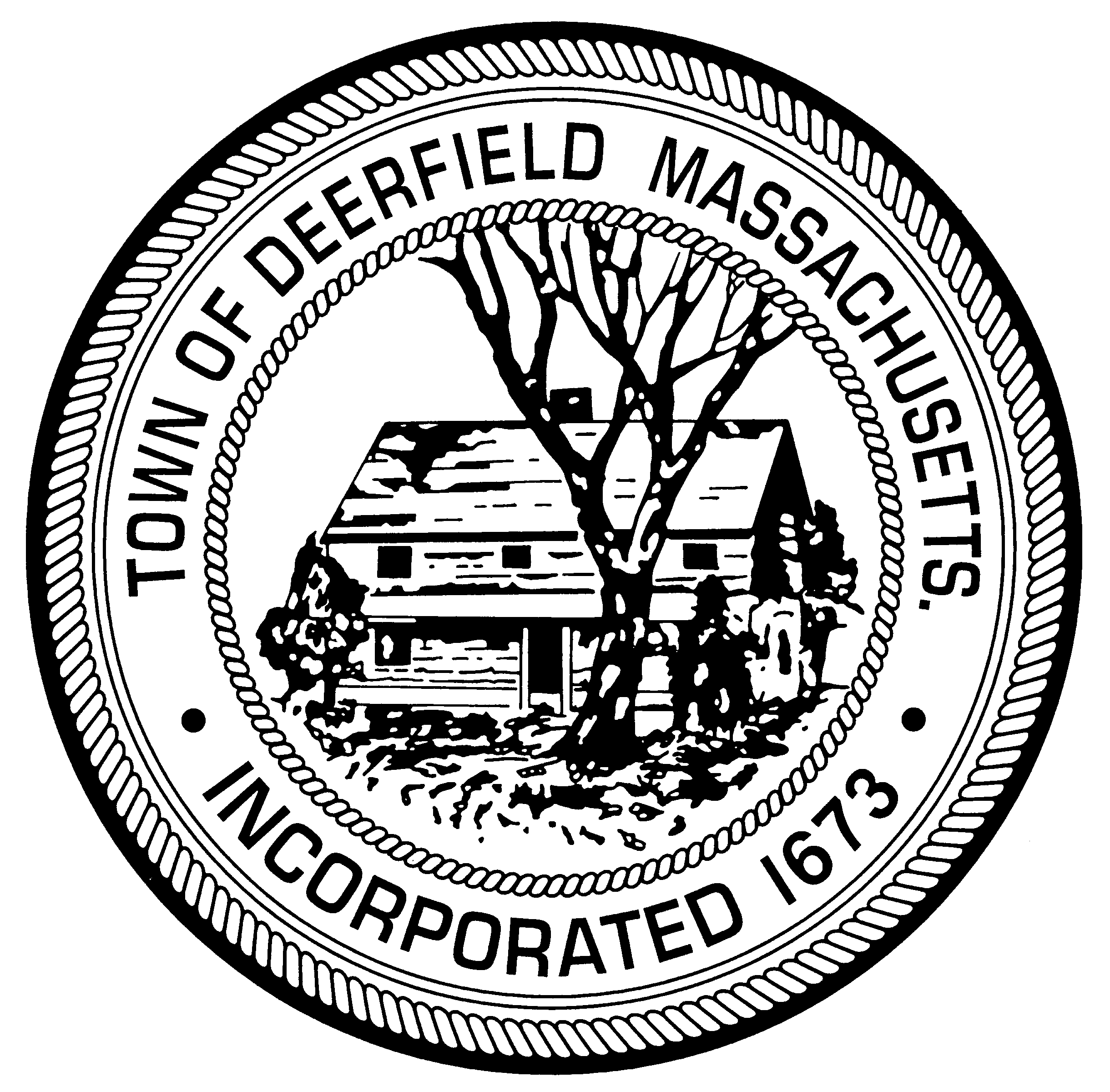 Town of DeerfieldMeeting NoticeDeerfield Municipal Offices8 Conway StreetSouth Deerfield, MA  01373Ph: 413-665-1400Fax: 413-665-1411 